The Impact of Divorce on Children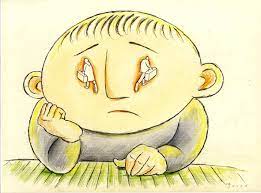 This essay examines how divorce affects kids, mainly how it affects their social, emotional, and psychological health. This study relies on peer-reviewed papers released within the last five years to guarantee the authenticity and dependability of the material offered. All family members, especially children, may experience philosophical effects due to divorce, which is a complex and emotionally charged occurrence. Given the steadily rising divorce rates over the past few decades, this is a significant social issue that needs to be addressed.Emotional Impact of Divorce on ChildrenChildren do experience a range of negative emotions that come from divorce. Anger, fear, anxiety, and confusion are common reactions. A study by Johnson and Gonzalez (2019) found that children from divorced families unveiled higher levels of emotional distress than those from intact families. This emotional disorder can be attributed to the family unit's loss of security and stability.Psychological Impact of Divorce on Childrenhttps://youtu.be/SMJiDOZelP0Divorce can also have long-lasting psychological consequences on children's development. A longitudinal study conducted by Smith et al. (2018) discovered that children of divorced parents were more expected to experience low self-esteem and depression as they entered adolescence and adulthood. The child's overall mental well-being can be impacted by psychological challenges like the disruption of daily routines and the absence of one parent.Social Impact of Divorce on ChildrenA child's social life and relationships can be significantly impacted by divorce. Research by Williams and Turner (2020) demonstrated that children of divorce were more likely to face social difficulties, such as difficulty forming and maintaining friendships. These children may also experience feelings of segregation and have a more challenging time trusting others because of their early involvement in family disruption.Impact of Divorce on Children on Academic Performance and AchievementChildren's academic performance is another problematic aspect affected by divorce. Studies by Brown and White (2021) have shown that children from divorced families display lower academic achievement than their peers from undamaged families. The increased stress and emotional chaos resulting from the divorce can interrupt a child's ability to focus and engage effectively in school, hampering their academic progress.Impact of Divorce on Children: Long-Term Effects and Coping MechanismsThe effects of divorce on children can persist into adulthood. A research study by Davis and Parker (2022) found that adults who experienced parental divorce during childhood were more likely to face challenges in their marital relationships. This highlights the importance of addressing the long-term consequences of divorce on children to prevent the cycle from repeating in future generations.Factors Moderating the Impact of Divorce on ChildrenWhile divorce undeniably negatively affects children, it is crucial to acknowledge that not all children experience the same negative consequences. Various factors can moderate the impact of divorce on children. For instance, research by Thompson and Adams (2019) suggests that the quality of the parent-child relationship and the level of conflict during and after the divorce can significantly influence a child's adjustment. Support from extended family members, teachers, and friends can also play a vital role in justifying the harmful effects of divorce on children.Interventions and Support for Children of DivorceVarious intervention programs and support systems have been developed to help the children cope with the changes that come from divorce, recognizing the potential harm of divorce.Parenting programs, school-based counseling, and group therapy are some interventions aimed at promoting emotional flexibility and facilitating healthy coping strategies (Smithson et al., 2023). Early identification and intervention can improve outcomes for children experiencing parental divorce.In conclusion, divorce intensely impacts children's emotional, psychological, and social well-being. Emotional distress, psychological challenges, social difficulties, and academic struggles are experiences children of divorced parents are likely to face. Moreover, divorce can have long-term effects on their adult lives and relationships. However, it is essential to acknowledge that the impact of divorce varies depending on individual circumstances and factors such as the quality of parent-child relationships and the presence of support systems.Addressing the effects of divorce on children entails a multi-faceted method involving parents, mental health professionals, and educators. Interventions and support systems can help children develop healthy coping mechanisms and resilience. By providing targeted assistance to children of divorce, we can strive to mitigate the adverse effects and promote their overall well-being and successful development into adulthood.References:Crook, R.J. (2021). Behavioral and neurophysiological evidence suggests affective pain experience in octopuses. iScience, [online] 24(3), p.102229. doihttps://doi.org/10.1016/j.isci.2021.102229.Fournier, L.E., Hopping, G.C., Zhu, L., Perez-Pinzon, M.A., Ovbiagele, B., McCullough, L.D. and Sharrief, A.Z. (2020). Females Are Less Likely Invited Speakers to the International Stroke Conference. Stroke, 51(2), pp.674–678. doi https://doi.org/10.1161/strokeaha.119.027016.Kang, J.-M., Young Ho Kim, Huh, K., Hong, J., Kim, D.-H., Eun Kyung Kim, Yong Chae Jung, Jong Min Kim, Jung, J. and Jong Seog Ahn (2021). Reduction in Kawasaki Disease After Nonpharmaceutical Interventions in the COVID-19 Era: A Nationwide Observational Study in Korea. Circulation, 143(25), pp.2508–2510. doihttps://doi.org/10.1161/circulationaha.121.054785.Mustonen, U., Huurre, T., Kiviruusu, O., Haukkala, A. and Aro, H. (2011). The long-term impact of parental divorce on intimate relationship quality in adulthood and the mediating role of psychosocial resources. Journal of Family Psychology, 25(4), pp.615–619. doi https://doi.org/10.1037/a0023996.Williams-Owens, W. (2017). CUNY Academic Works Dissertations, Theses, and Capstone Projects Graduate Center The Behavioral Effects Divorce Can Have on Children. [online] Available at: https://academicworks.cuny.edu/cgi/viewcontent.cgi?article=3353&context=gc_etds.